РЕШЕНИЕ19. 11.2021                                                                                    № 44      В соответствии с Федеральным законом от 06.10.2003 г. № 131-ФЗ   «Об общих принципах организации местного самоуправления в Российской Федерации», Налоговым кодексом Российской Федерации, руководствуясь Уставом муниципального образования Заглядинский сельсовет, Совет депутатов решил:     1. Внести в приложение к решению Совета депутатов     № 7 от 26.11.2015 Об утверждении Положения «О земельном налоге» следующие изменения и дополнения:   1.1 раздел 2 «Налоговые ставки» пункт 1 изложить в новой редакции:«1) 0,3 процентов в отношении земельных участков отнесенных к землям сельскохозяйственного назначения или к землям в составе зон сельскохозяйственного использования в населенных пунктах и используемых для сельскохозяйственного производства»;   1.2. Пункт 3 «Порядок уплаты налога и авансовых платежей по налогу» абзац 7,8 утратили силу.    2.  Настоящее решение опубликовать в газете «Родные Просторы».    3. Настоящее решение вступает в силу после истечения 1 месяца после опубликования, но не ранее 01 января 2022 года.Председатель Совета депутатовмуниципального образованияЗаглядинский сельсовет                                                                  С.С.ГубареваГлава муниципального образованияЗаглядинский сельсовет                                                                  Э.Н.Косынко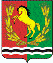 СОВЕТ     ДЕПУТАТОВМУНИЦИПАЛЬНОГО   ОБРАЗОВАНИЯ    ЗАГЛЯДИНСКИЙ СЕЛЬСОВЕТАСЕКЕЕВСКОГО РАЙОНА    ОРЕНБУРГСКОЙ ОБЛАСТИчетвертого созываО внесении изменений  в решение  Совета депутатов № 7 от  26.11.2015 «Об утверждении Положения «О земельном налоге»